招聘岗位及人数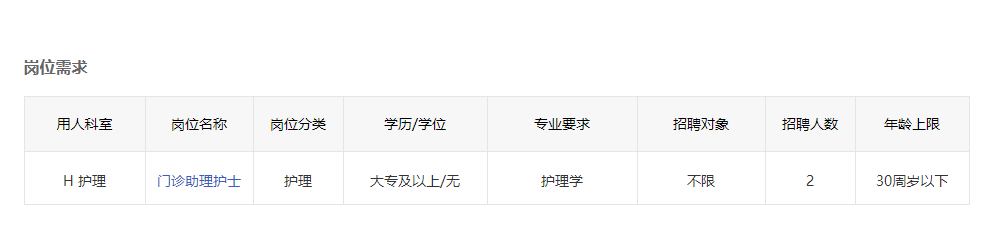 招聘岗位招聘人数学历学位要求专业要求年龄要求下沙院区门诊护理导医2大专及以上医学相关专业35周岁以下；